GUIA DE AUTOAPRENDIZAJE Nº11 EDUCACIÓN FÍSICA Y SALUDI º y II º MEDIONombre_______________________________________ Curso: _______ Fecha: _________Introducción:Hoy realizaremos nuestra 11va guía de autoaprendizaje en la cual reconoceremos las reglas y habilidades motrices específicas en deportes de oposición/colaboración, Rugby”Observa la cápsula explicativa y ejecuta la rutina de ejercicios GAP: https://youtu.be/9Kzkq9Vyq-4Ejercitación:¿Cuál es la habilidad motriz básica que más predomina en el aprendizaje del Rugby?____________________________________________________________________¿Cómo puedes manejar el balón durante el juego?_________________________________________________________________________________________________________________________________________________________________________________________________________________________________¿En que dirección se deben dar los pases?________________________________________________________________________________________________________________________________________________________________________Escribe 3 habilidades motrices de manipulación que puedes desarrollar a través del Rugby.____________________________________________________________________________________¿Cuáles son las jugadas de contacto durante el juego y por qué se realizan?_________________________________________________________________________________________________________________________________________________________________________________________________________________________________¿Cuáles son las jugadas de reinicio y en que situaciones se ejecutan?______________________________________________________________________________________________________________________________________________________Resuelve el siguiente problema:Según la puntuación en el rugby, ¿Cuántos puntos suma a su equipo José si anota 3 try, 2 patadas de conversión, 2 penal y 3 drop?_________________________________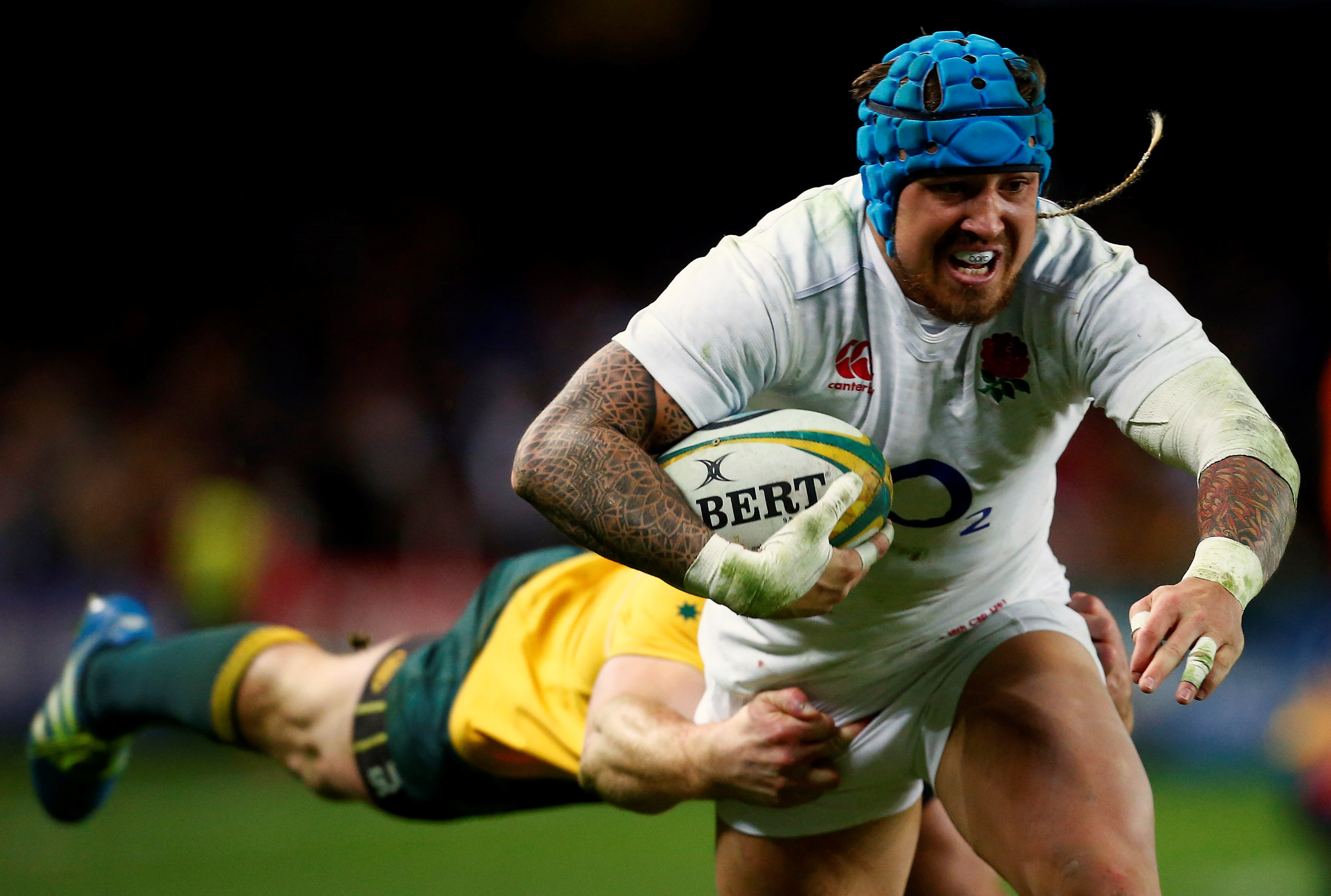 Observa la siguiente imagen y responde: ¿Qué forma tiene el balón?___________________________¿Qué jugada se está realizando?___________________________¿Puedes botear el balón durante el juego? Fundamenta.____________________________________________________________________________________________________________________________________________________________Identifica las habilidades motrices específicas de locomoción, manipulación y estabilidad en la jugada.Locomoción: ___________________________________________________________________Manipulación: __________________________________________________________________Estabilidad: ____________________________________________________________________Completa las reglas del rugby en relación a:Cantidad de jugadores: ___________________________Tiempo de juego: ________________________________Medidas de la cancha: ____________________________Acciones permitidas: __________________________________________________________Acciones no permitidas:______________________________________________________________________¿Qué es el tercer tiempo y cuál es su objetivo?____________________________________________________________________________________________________________________________________________________________________________________________________________________________________________________________Síntesis:	El Rugby es un deporte colectivo que se juega con 15 jugadores y desarrolla principalmente las habilidades motrices básicas de manipulación porque se juega con un balón al que se atrapa, se lanza y se patea.	Es un deporte diferente a los demás porque se puede correr con el balón en las manos para avanzar y además quien tiene posesión del balón siempre esta delante de los demás jugadores, sus pases se dan en dirección contraria al avance del equipo (hacia atrás o al lado).	Las habilidades motrices específicas de locomoción, manipulación y estabilidad se desarrollan a través del juego tras la combinación de las habilidades motrices básicas, por ejemplo, cuando anotas un try o ensayo porque debes mantener la posesión del balón corriendo y esquivando a los jugadores.